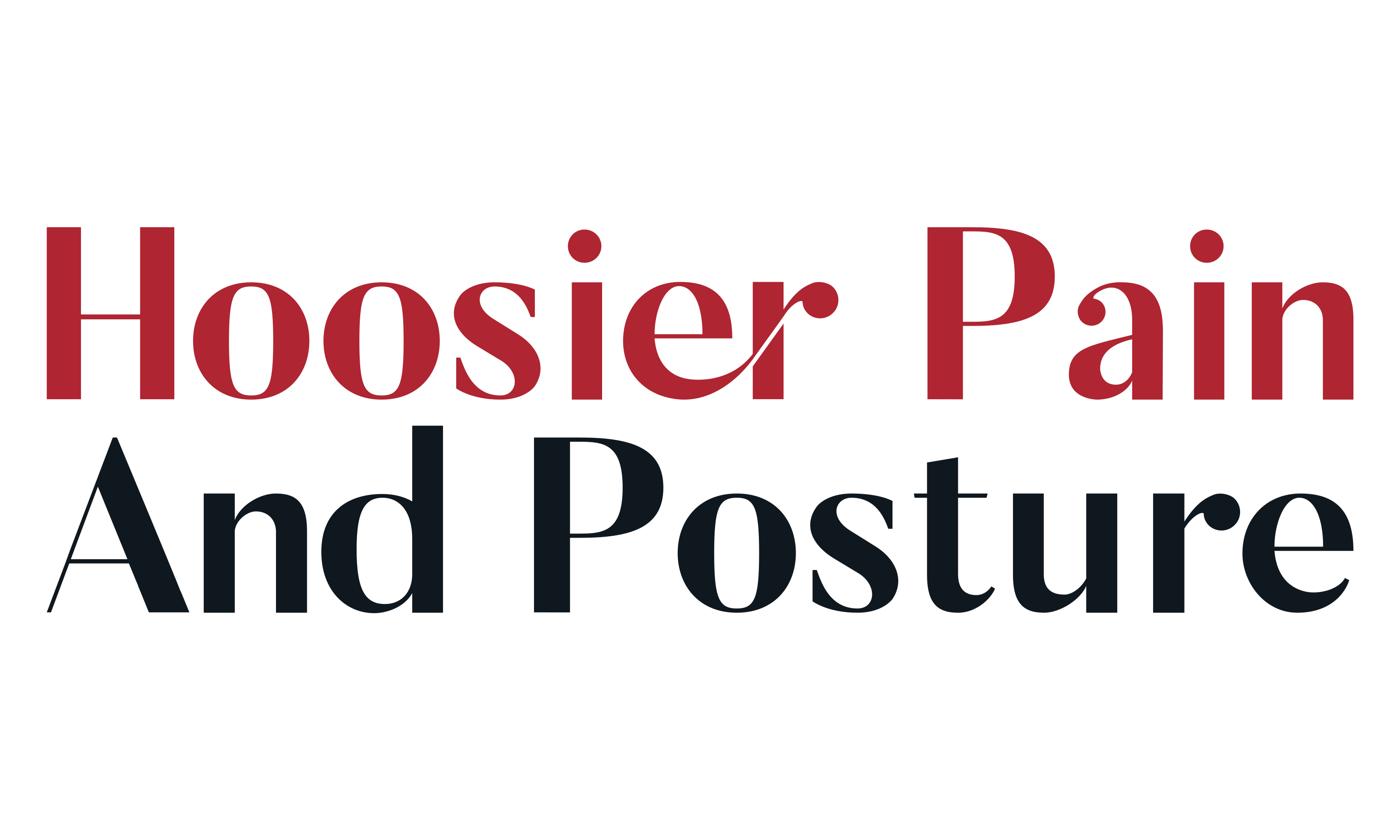 Dr. Brent A. Kaiser, D.C.Chiropractic PhysicianDate:   _______________________________________________________Patient Name:    ______________________________________________                           First Name                                        Middle	                                     Last NameAddress:  ____________________________________________________Email Address:  _______________________________________________Cell Phone #:  ________________________________________________Date of Birth (Month/Day/Year):  _______________________________Age:  ___________  Marital Status:  ______________________________Social Security Number:  ______________________________________How did you hear about our office?  ____________________________(Please initial and date the bottom right hand corner of each page)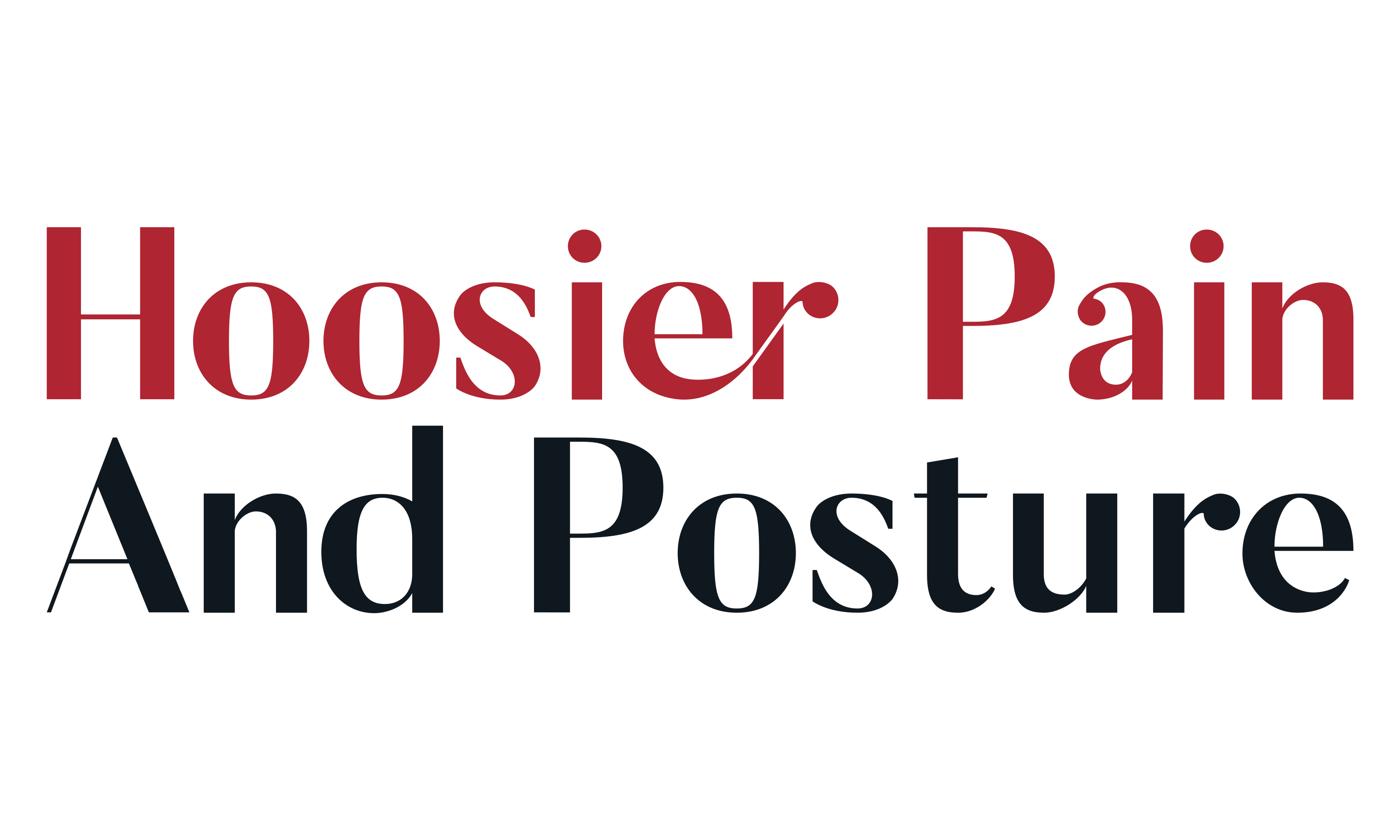 Insurance Information:(Please provide your insurance card at your first visit)Insurance Name:  _____________________________________________Policy Number:  ______________________________________________Group Number (if applicable):  _________________________________Effective Date:  _______________________________________________Is your policy currently active?  ___________  Yes   ____________  NoPolicy Owner Name:  __________________________________________Relationship to Policy Owner:  _________________________________Employer Name:  _____________________________________________Spouse/Emergency Contact:  _________________________________Phone #:  ____________________________________________________(Please initial and date the bottom right hand corner of each page)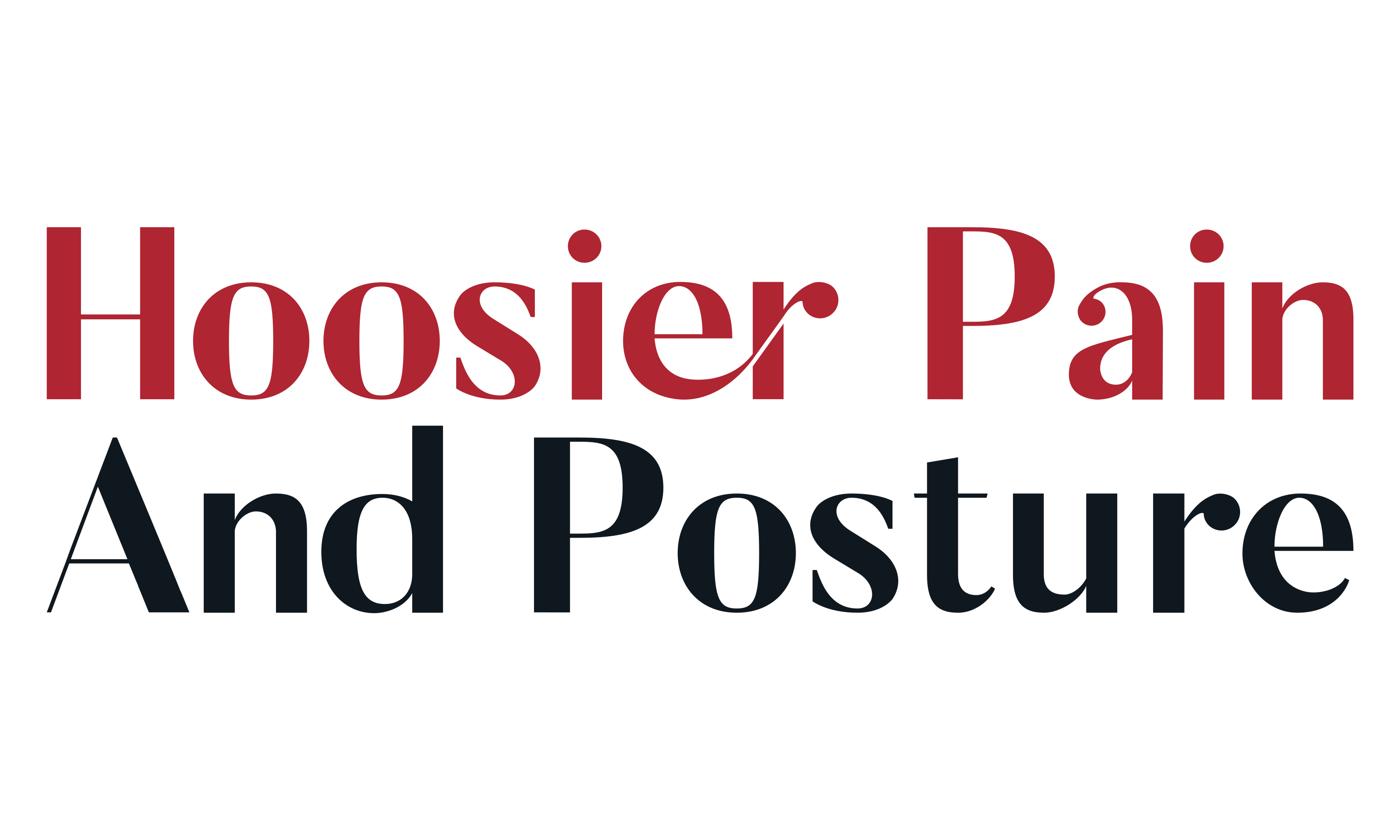 Primary Complaint (#1 Reason for your appointment):  _____________________________________________________________Onset Date (When did you first notice the problem?):  ____________What is the cause of your primary complaint?  ________________________________________________________________________________Frequency (circle):   Constant    Frequent    Occasional    IntermittentIntensity (“1” Minimal – “10” Severe):     1   2   3   4   5   6   7   8   9   10Description:  _________________________________________________ (Dull  -  Sharp -  Shooting  -  Stiff  -  Weak   -  Burn  -  Numb/Tingling)Aggravated by:  _____________________________________________Relieved by:  ________________________________________________Past History of Condition?  ______  Treatments?  _________________Tests performed for this condition?  X-ray  MRI   CT Scan  NCV/EMG(Please initial and date the bottom right hand corner of each page)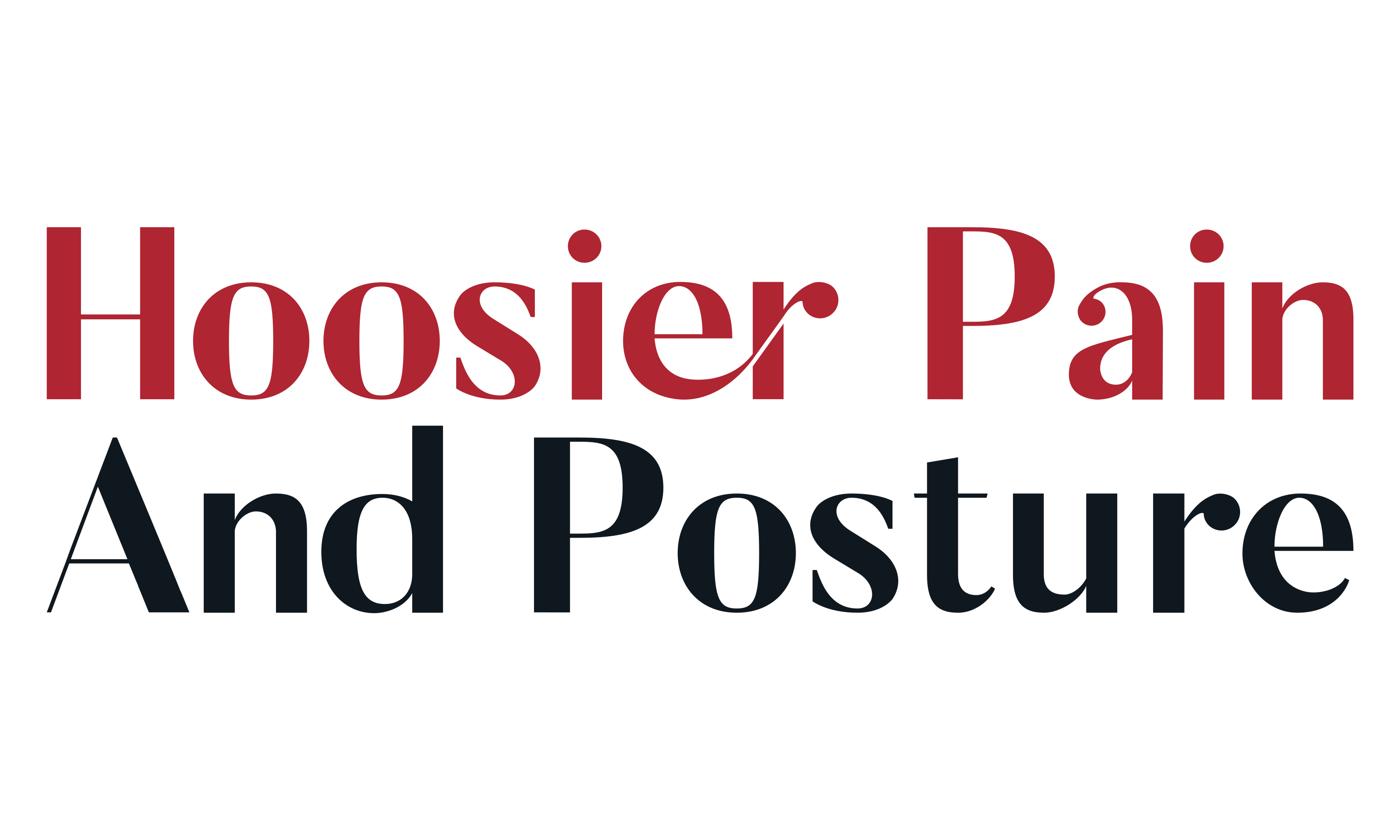 Additional Complaint (#2):_____________________________________________________________Onset Date (When did you first notice the problem?):  ____________What is the cause of your primary complaint?  ________________________________________________________________________________Frequency (circle):   Constant    Frequent    Occasional    IntermittentIntensity (“1” Minimal – “10” Severe):     1   2   3   4   5   6   7   8   9   10Description:  _________________________________________________ (Dull  -  Sharp -  Shooting  -  Stiff  -  Weak   -  Burn  -  Numb/Tingling)Aggravated by:  _____________________________________________Relieved by:  ________________________________________________Past History of Condition?  ______  Treatments?  _________________Tests performed for this condition?  X-ray  MRI   CT Scan  NCV/EMG(Please initial and date the bottom right hand corner of each page)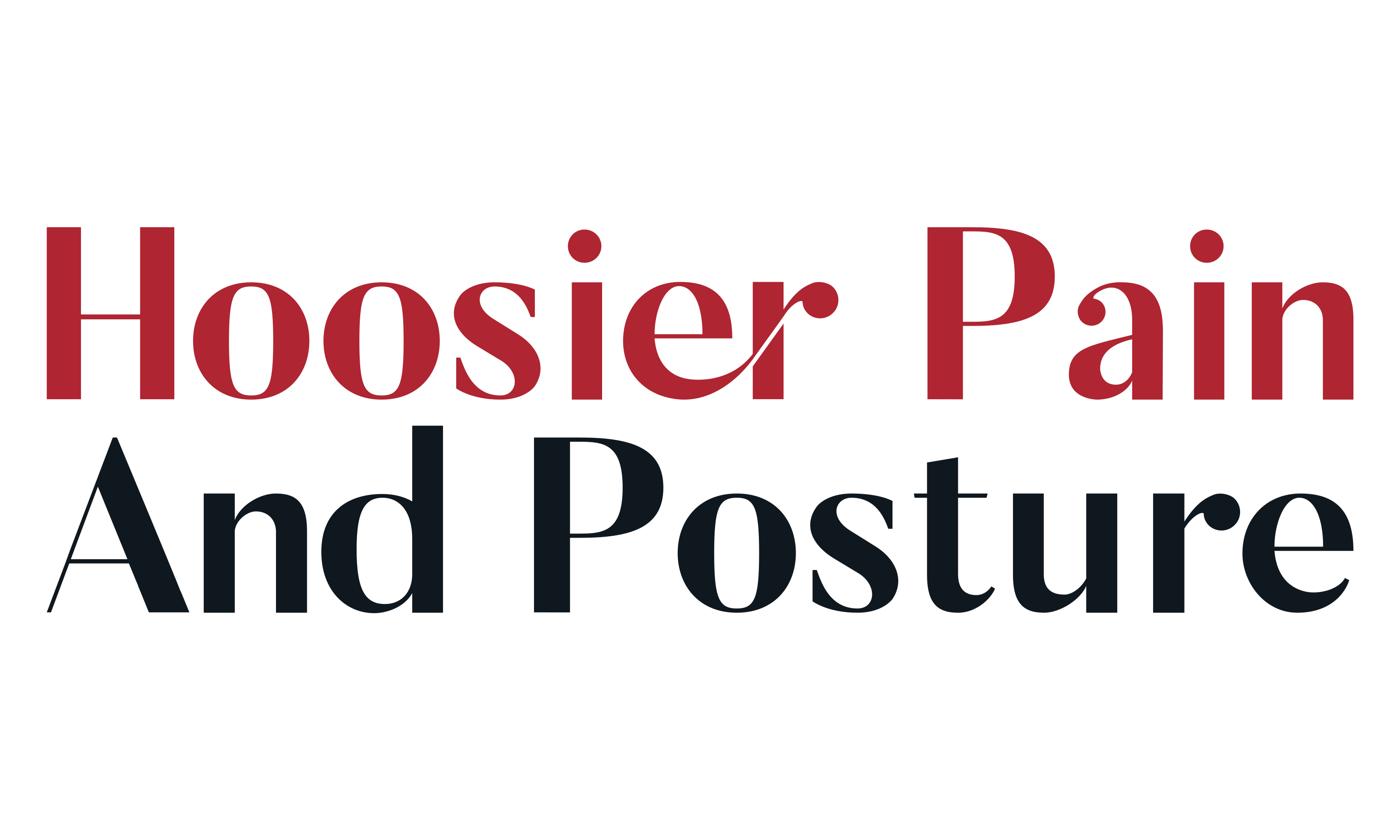 Use the following scale to mark and describe your symptoms.  Pain(P), Tingling (T),Numbness (N), Stiffness (S), Burning (B).  Write in any additional symptoms if necessary.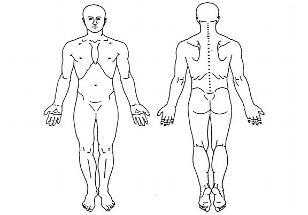 (Please initial and date the bottom right hand corner of each page)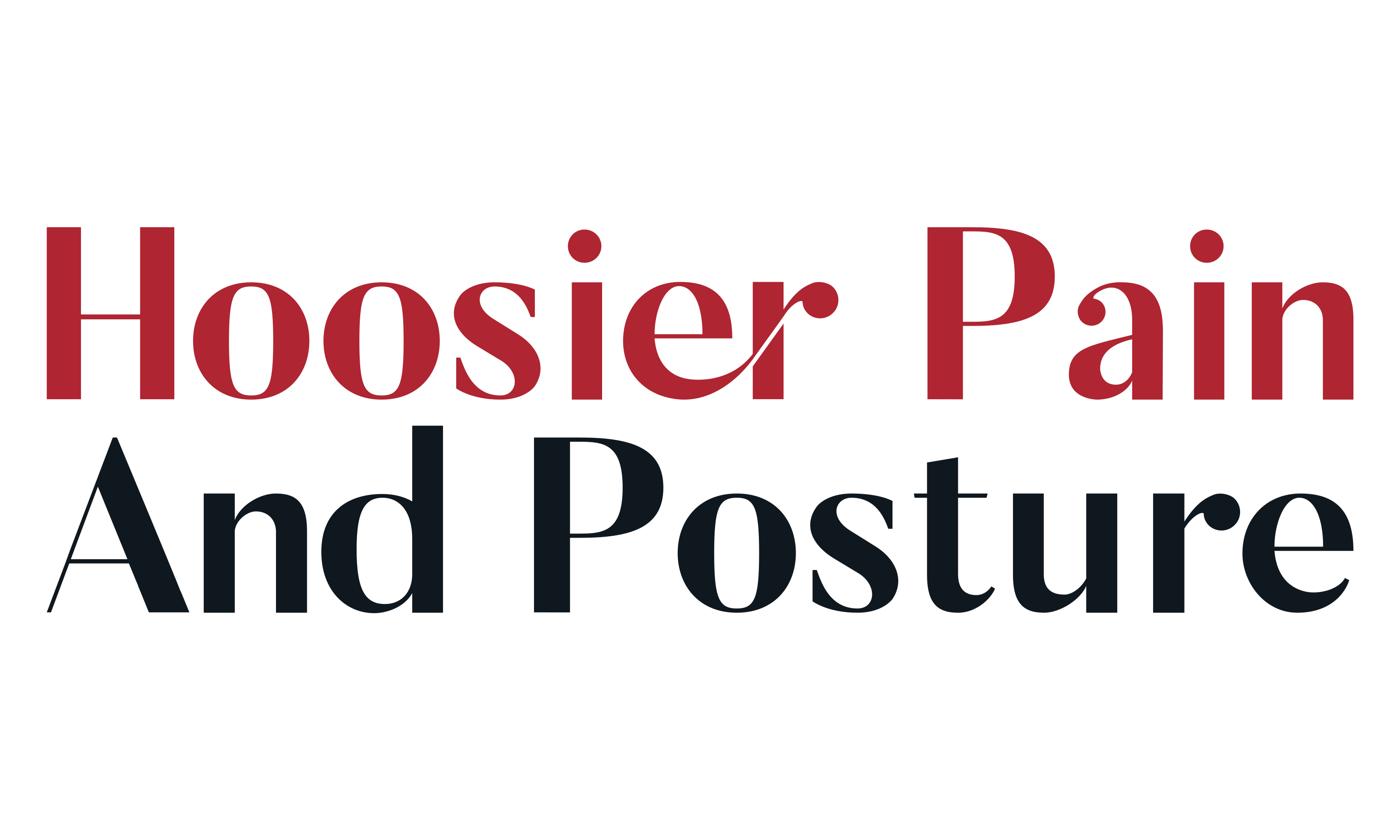 If you have experienced any of the following conditions in the past mark a “P” on the line provided. If you are currently experiencing any of the following conditions please mark a “C” on the line provided. (check all that apply)___ heart attack              ___ stroke                 ___ difficulty with bowel movements___ diabetes (1)	      ___  diabetes (2)	      ___ difficulty with urination___  glaucoma	      ___  fainting 	      ___  kidney stones___  bloody stools          ___  arthritis	      ___  prostate trouble___  dizziness	       ___  anemia	      ___  diverticulosis___  asthma	                   ___  dizziness	      ___  sudden weight loss___  headache	       ___  ears ringing     ___  shortness of breath___  diarrhea		       ___  ulcers	      ___  knee/hip replacement___  broken bones	       ___  gout		      ___  shoulder replacement___  migraine	       ___  nausea	      ___  muscle cramps___  STD’s		       ___  epilepsy	      ___  sleeping disturbances___  turberculosis	       ___  soreness	      ___  constipation/bowels___  chest pain	       ___  memory loss    ___  menstrual cramping___  fatigued/tired	       ___  autoimmune    ___  high blood pressure     ___  other (specify)  ______________________________________________________________________________________________________________________________(Please initial and date the bottom right hand corner of each page)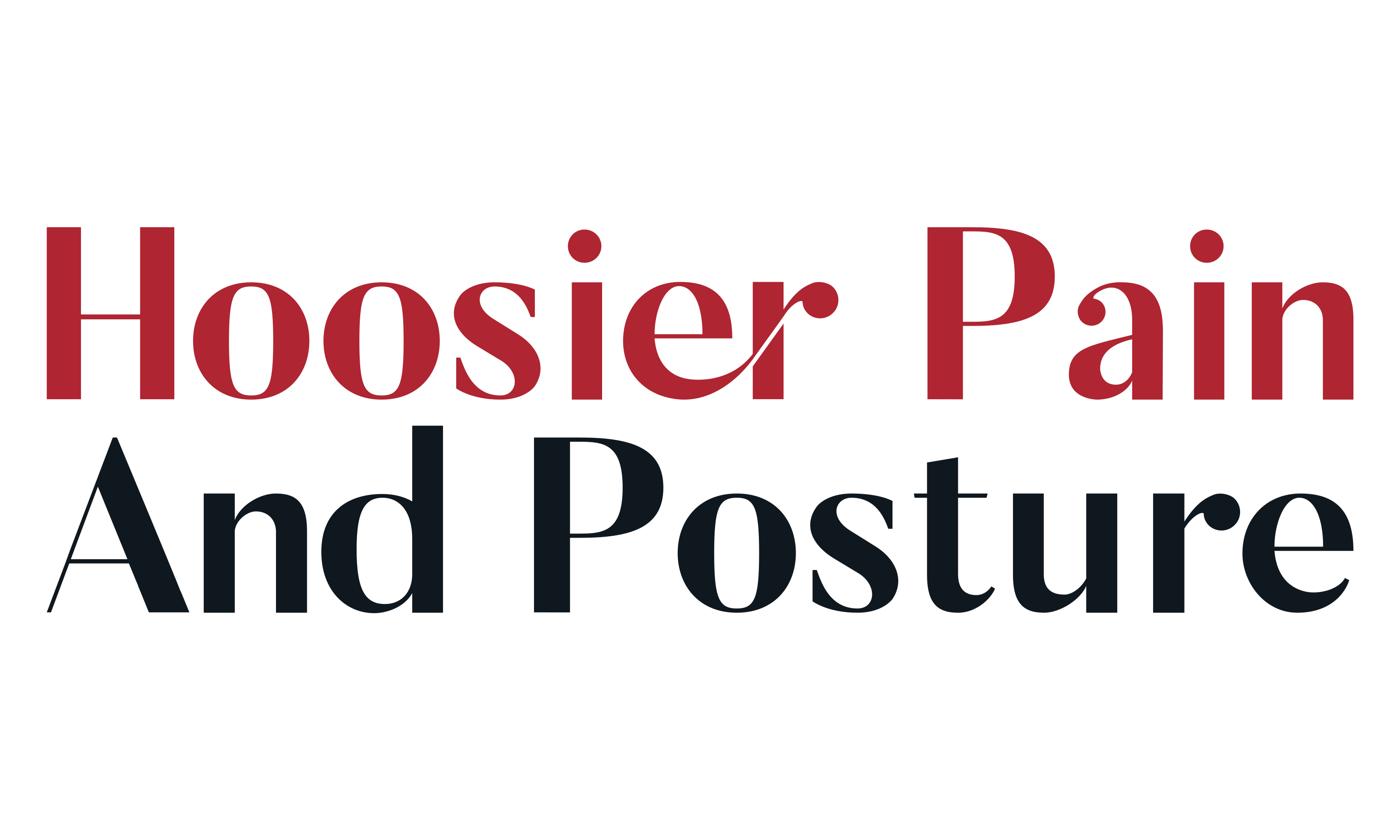 General Activities (check all that apply)___  Sports/Exercise (Specify)  _______________________________________________  Computer Use (Hours/ day?  Work/Pleasure?)  ____________________________  Poor Sleeping Habits (Couch?  Recliner?  Futon?)  _____________________AuthorizationI certify that I have read and I understand the above information to the best of my knowledge. The questions above have been accurately answered. I understand that providing incorrect information can be dangerous to my health. I authorize this office to release any information including the diagnosis and the records of any treatment or examination rendered to me or my child during the period of such chiropractic care to third party payers and/or health practitioners. I authorize and request my insurance company to pay directly to this office benefits otherwise payable to me. I understand that my insurance carrier may pay less than the actual bill for services. I agree to be responsible for payment of all services rendered on my behalf or my dependents.__________________________________________________________ Patient’s Signature (signature of parent if the patient is a minor)Date _________________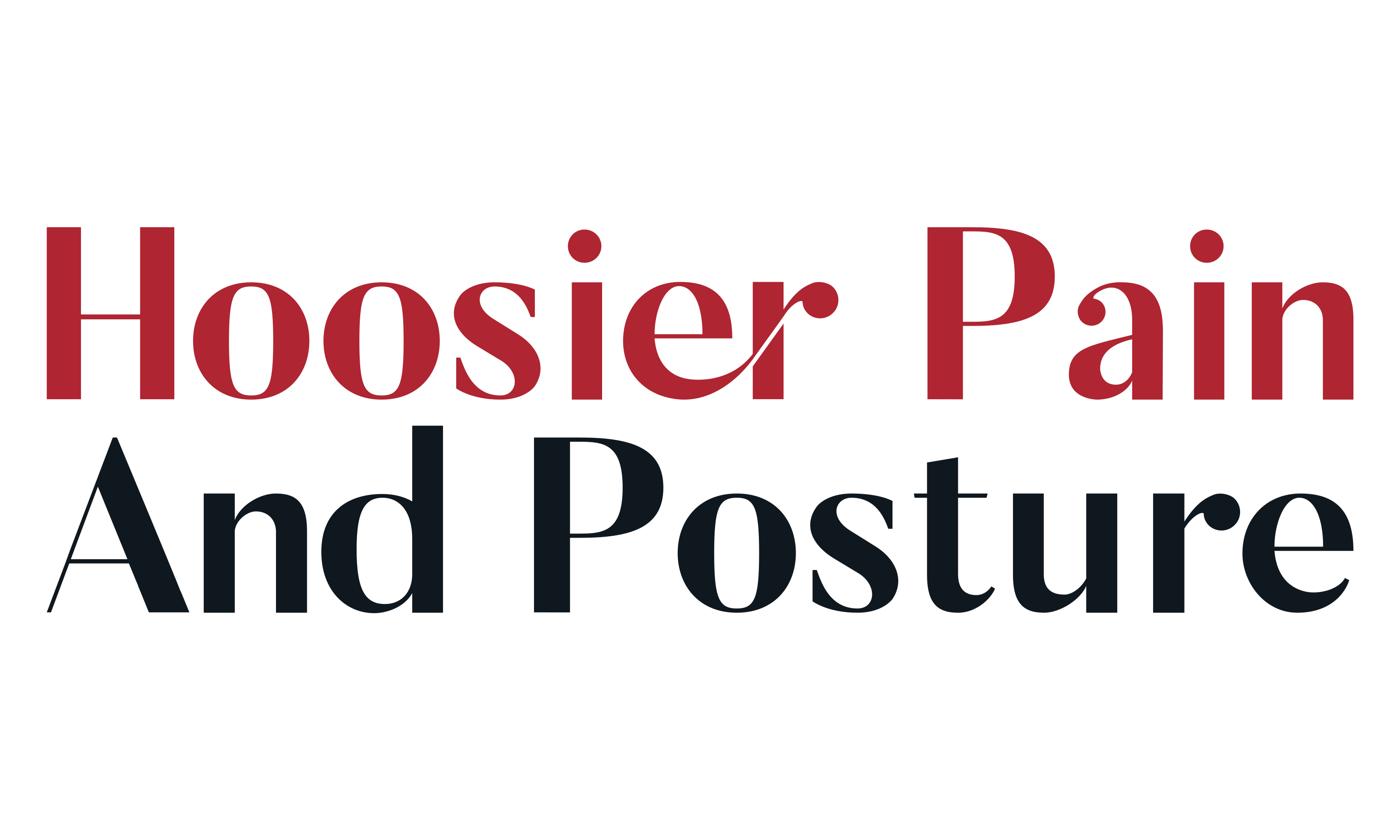 Financial ArrangementsCash Patient:  Payment is due prior to treatments.  We accept AMEX, Visa, Mastercard, Check and Cash payments.Insurance Patient:  Professional services are rendered and billed to your Insurance Company on your behalf.  Any services not covered by your insurance company are ultimately your responsibility and should be paid to our office.Collections/Attorney Fees:  I agree to pay all costs of a collection agency if necessary to obtain payment in the event legal action is necessary to collect an unpaid balance for my professional services.  I agree to pay reasonable attorney’s fees or other such costs the court determines proper.Limited Release of Medical Information:  I authorize Hoosier Pain and Posture LLC to make inquiries and to release any pertinent information to any insurance company, adjuster or attorney to facilitate collection under these assignments.Assignment of Cause of Action:  In the event any third party obligated to make payment to me or Hoosier Pain and Posture LLC for services refuses to make payment, I hereby assign, transfer and convey to Hoosier Pain and Posture LLC any and all cause of action that might exist in my favor against any such company or person.  I authorize Hoosier Pain and Posture LLC to prosecute said action in my name “or” their name to collect these fees and legal expenses and to resolve these claims as they see fit.Print Patient Name:   ________________________________________Signature:  _______________________________  Date:  ___________